Attachment #1Various Notifications were provided to LEAs and the public. These included Press releases, Memorandums to District Superintendents, and emails.The following is the first notification that was sent out almost immediately after the decision was made for WDE to apply for the ESEA Flexibility Waivers. It was sent out by email to LEA superintendents, Title I Directors, and various staff at the Wyoming Department of Education (WDE). WDE staff were asked to forward this notification to the constituency lists for the programs for which they were responsible.Included in this email was an attachment with the waivers requested, assurances, and consultation information. Additional consultation and feedback will be gathered over the coming months.David Holbrook <david.holbrook@wyo.gov>ESEA Flexibility Waiver SubmissionDavid Holbrook <david.holbrook@wyo.gov> Tue, Feb 26, 2013 at 1:50 PMTo: David Holbrook <david.holbrook@wyo.gov>Cc: Carol Illian <carol.illian@wyo.gov>, Deb Lindsey <deb.lindsey@wyo.gov>, Julie Magee <julie.magee@wyo.gov>, Drew Dilly <drew.dilly@wyo.gov>, Teri Wigert <teri.wigert@wyo.gov>, Susan Williams <susan.williams@wyo.gov>, Randall Butt <randall.butt@wyo.gov>, Darlena Schlachter <darlena.schlachter@wyo.gov>, Sean McInerney <sean.mcinerney@wyo.gov>, Laurie Hernandez <laurie.hernandez@wyo.gov>, Jim Rose <jim.rose@wyo.gov>, Marykay Hill <marykay.hill@wyo.gov>, Tom Lacock <tom.lacock@wyo.gov>, Jo-ann Numoto <jo-ann.numoto@wyo.gov>, Kenya Haynes <kenya.haynes@wyo.gov>, Dianne Frazer <dianne.frazer@wyo.gov>, Elaine Marces <elaine.marces@wyo.gov>, Beth VanDeWege <beth.vandewege@wyo.gov>, Rita Watson <rita.watson@wyo.gov>, Trisha Sparks <trisha.sparks@wyo.gov> Hello District Superintendents, Title I Directors, Committee of Practitioners, and others,Last week, Governor Matt Mead met with some of the leadership at the United States Department of Education to discuss issues related to education in Wyoming. One of the topics that was discussed was the need for relief from the escalating AYP targets set for the Annual Measurable Objectives (AMOs) which are set to scale up to 100% proficient for all categories during the 2013-2014 school year.Governor Mead's discussions resulted in a decision to ask the Wyoming Department of Education to submit a request for the ESEA Flexibility Waivers offered by the United States Department of Education. Window Four (4) of the ESEA Flexibility Waiver Submissions closes on February 28th, 2013. It is the intention of the Wyoming Department of Education to submit an ESEA Flexibility Waiver request during Window Four (4).Attached you will find the portion of Wyoming's ESEA Flexibility Waiver request that includes the waivers requested, the assurances required to receive those waivers, and the need for consultation with you and other stakeholders.There are Thirteen (13) waivers offered, three of which are optional. Wyoming is seeking 11 of the 13 waivers. The optional waiver Wyoming is requesting relates to allowing high schools to be served with Title I-A funds out of rank order if the high school has a graduation rate below 60 percent.This email is one of the first steps in the consultation process that is required for the ESEA Flexibility Waivers. Dr. Rose announced that WDE would likely be pursuing these waivers when he met with district superintendents virtually on February 20th. Further consultation in addition to this email is planned in order to gain input from all stakeholders, however, this will need to take place after our waiver submission to United State Department of Education.Please, if possible, review the attached document with the waivers, assurances, and consultation requirements and reply to this message with any comments you may have regarding the appropriateness of the waivers and assurances for Wyoming, and ideas to ensure that you and other stakeholders have opportunity for meaningful input.I will continue to receive comments beyond submission, but if you are able to reply by noon on Thursday, Feb 28th those comments can be included in our submission.Thanks,DavidP.S. Please forward this to all interested parties that might like to comment.Dr. David J. HolbrookFederal Programs Division DirectorSupervisor, Title I and Title III SectionTitle I Program ManagerNative American Education ConsultantWyoming Department of Education2300 Capitol Avenue, 2nd Floor Hathaway BuildingCheyenne, WY 82002307-777-6260Waivers - Assurances - consultation for ESEA Flexibility Waivers.docx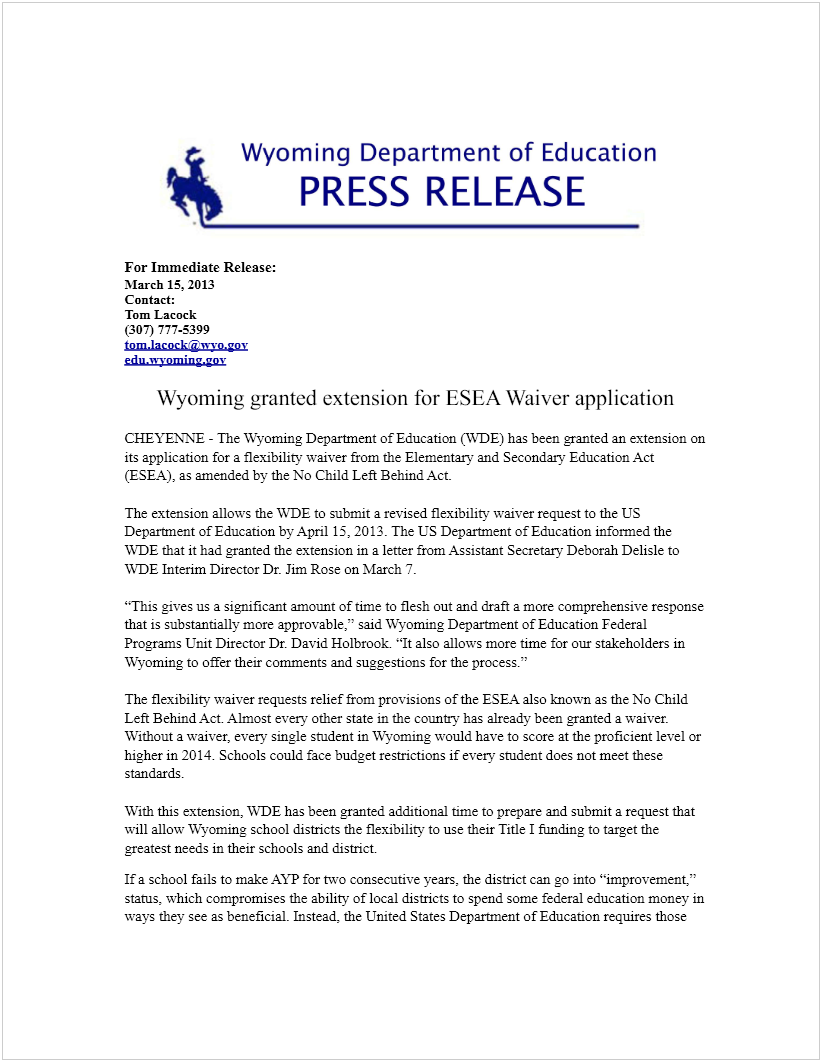 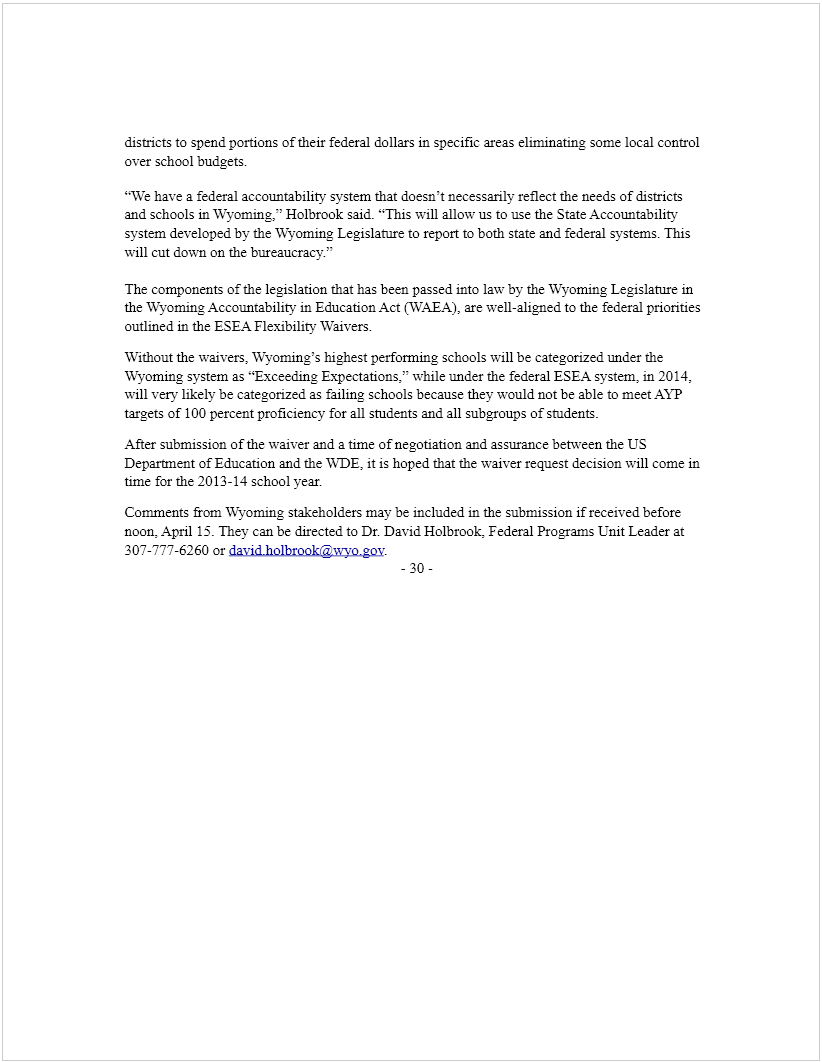 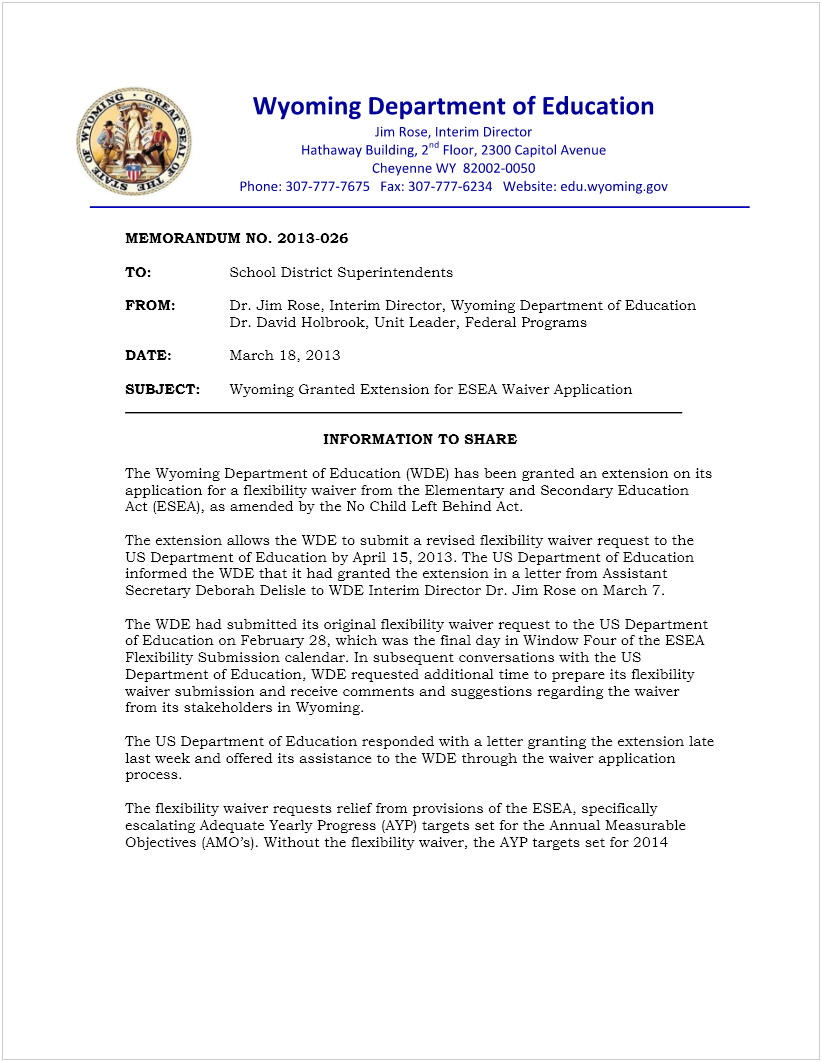 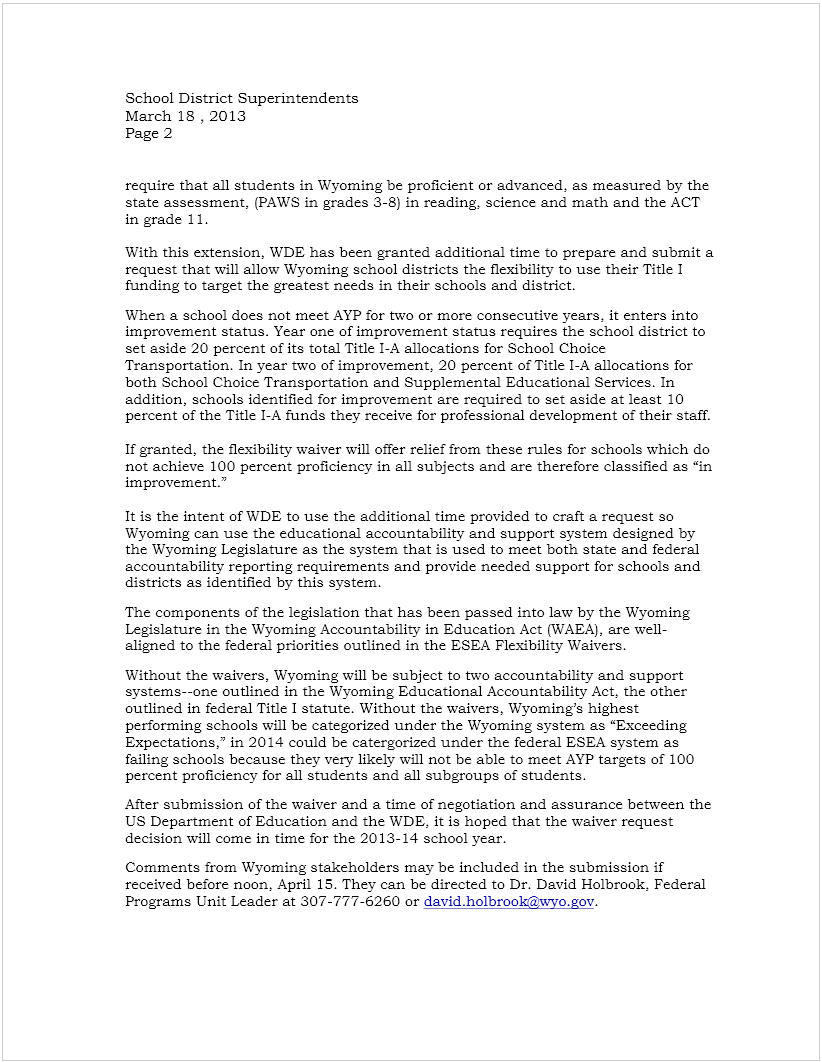 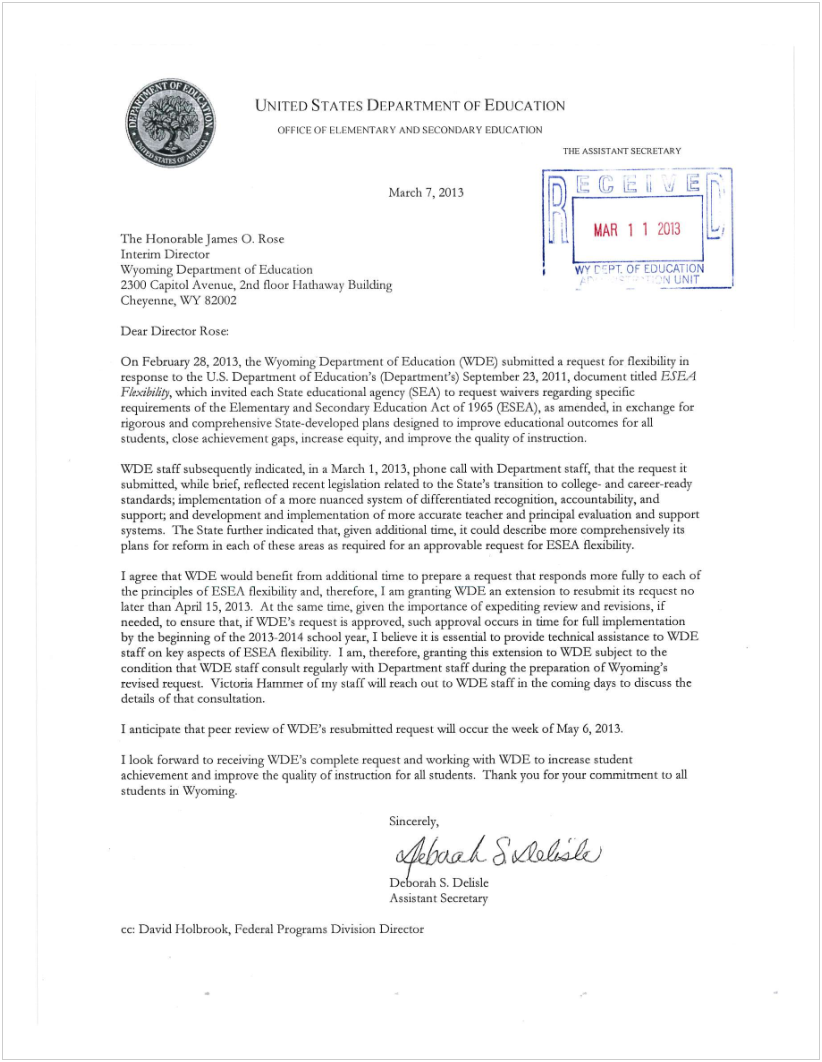 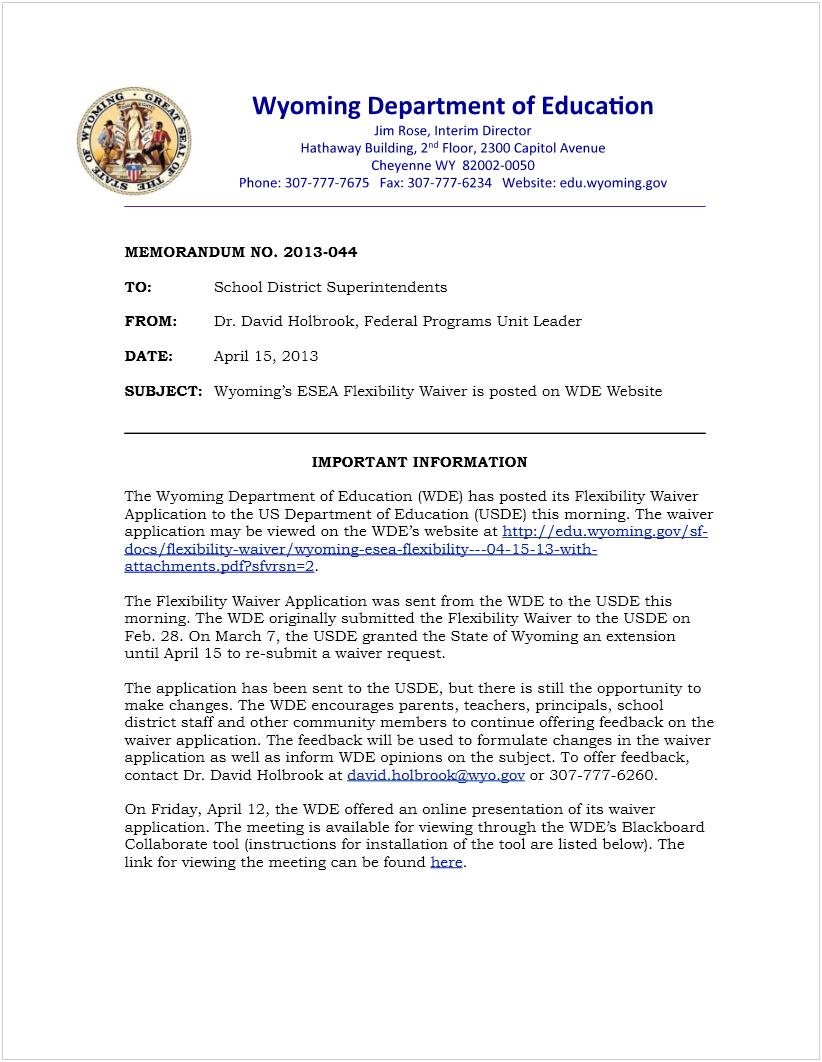 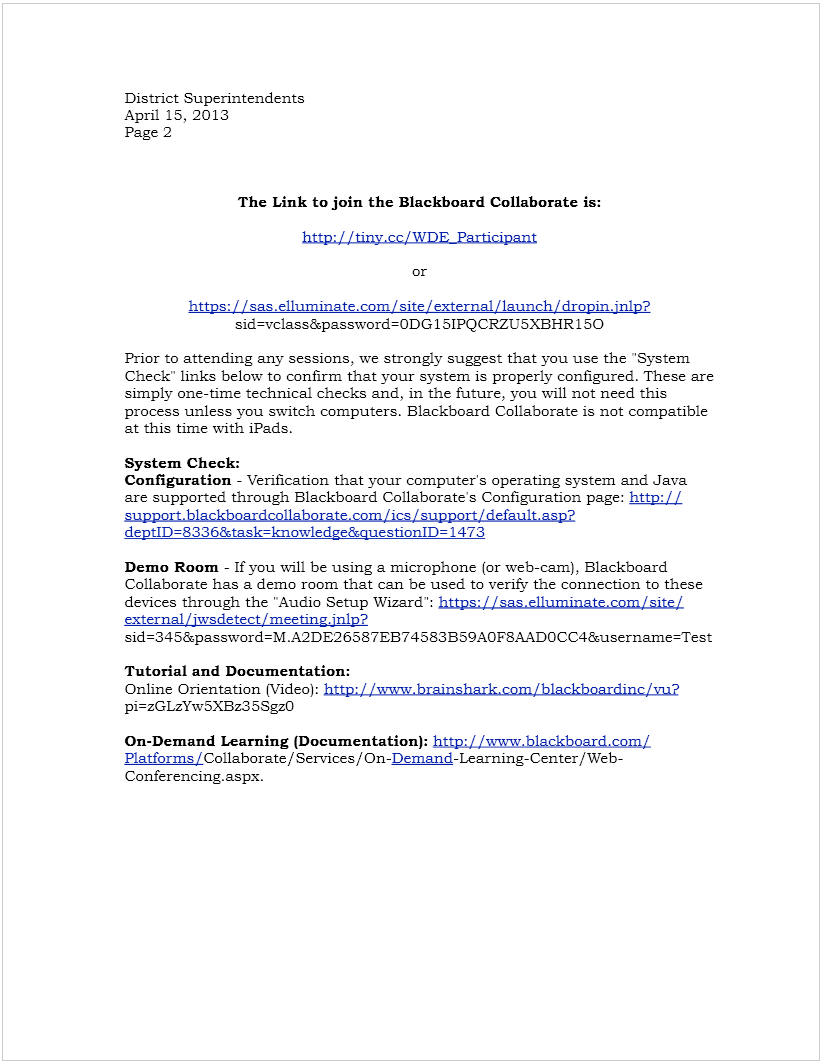 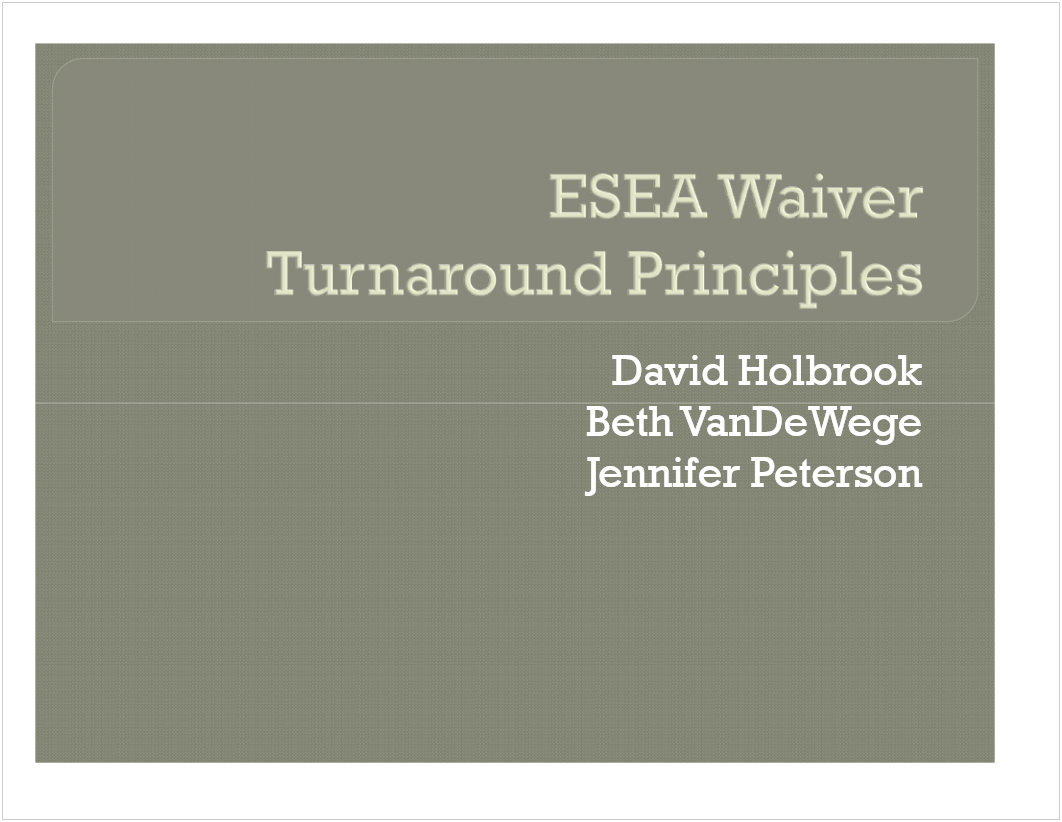 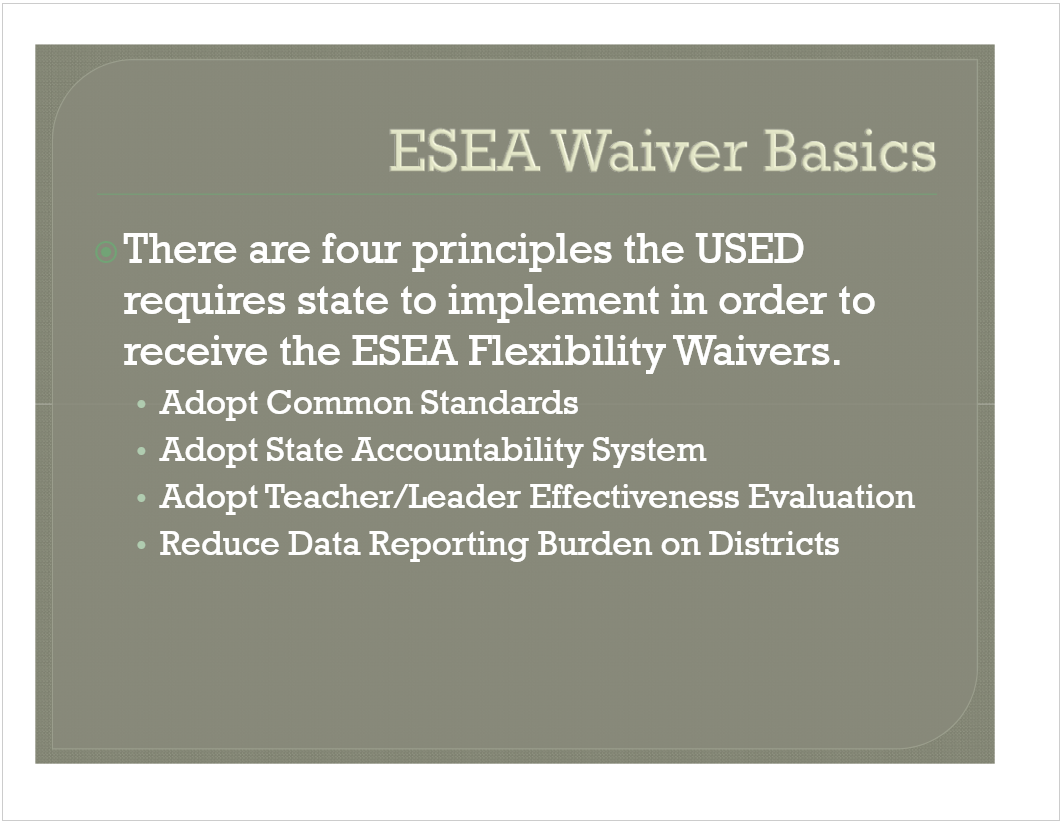 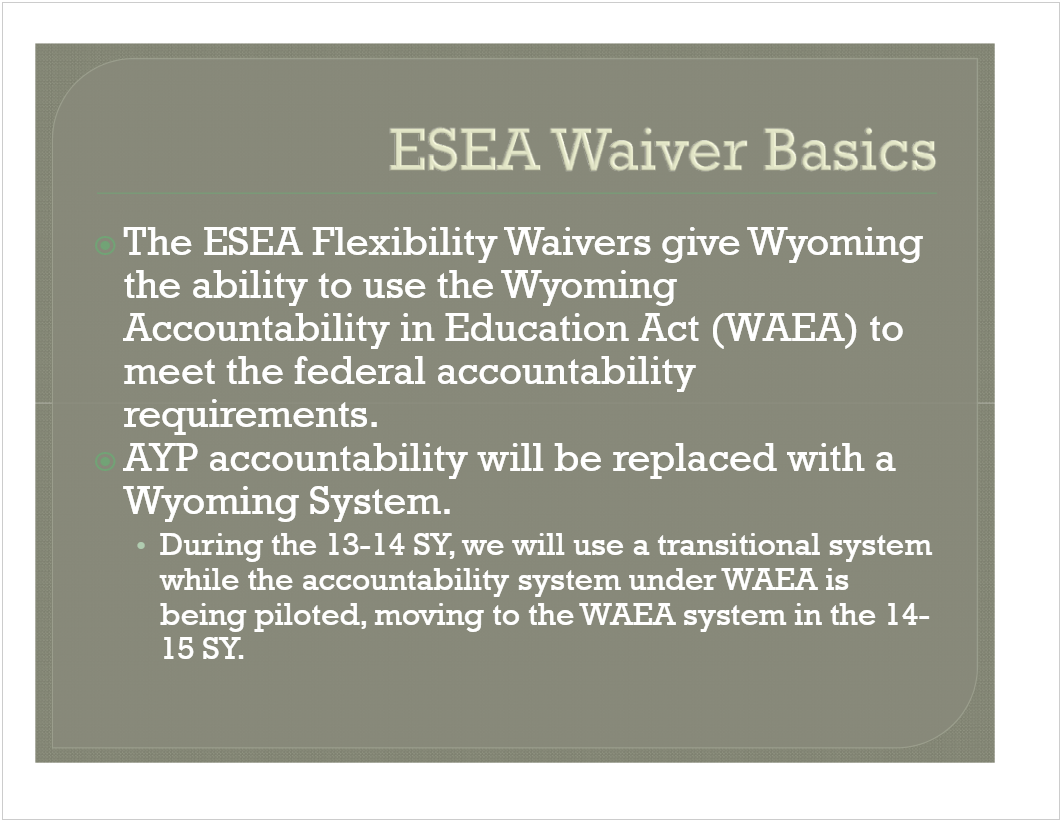 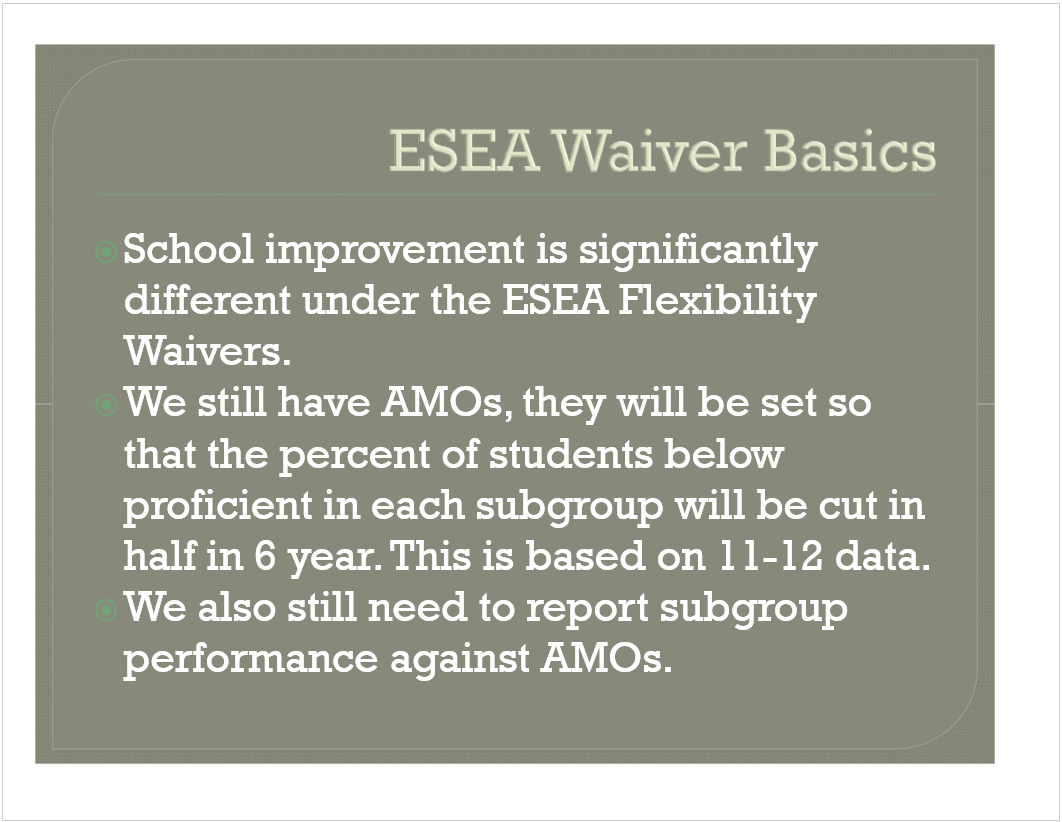 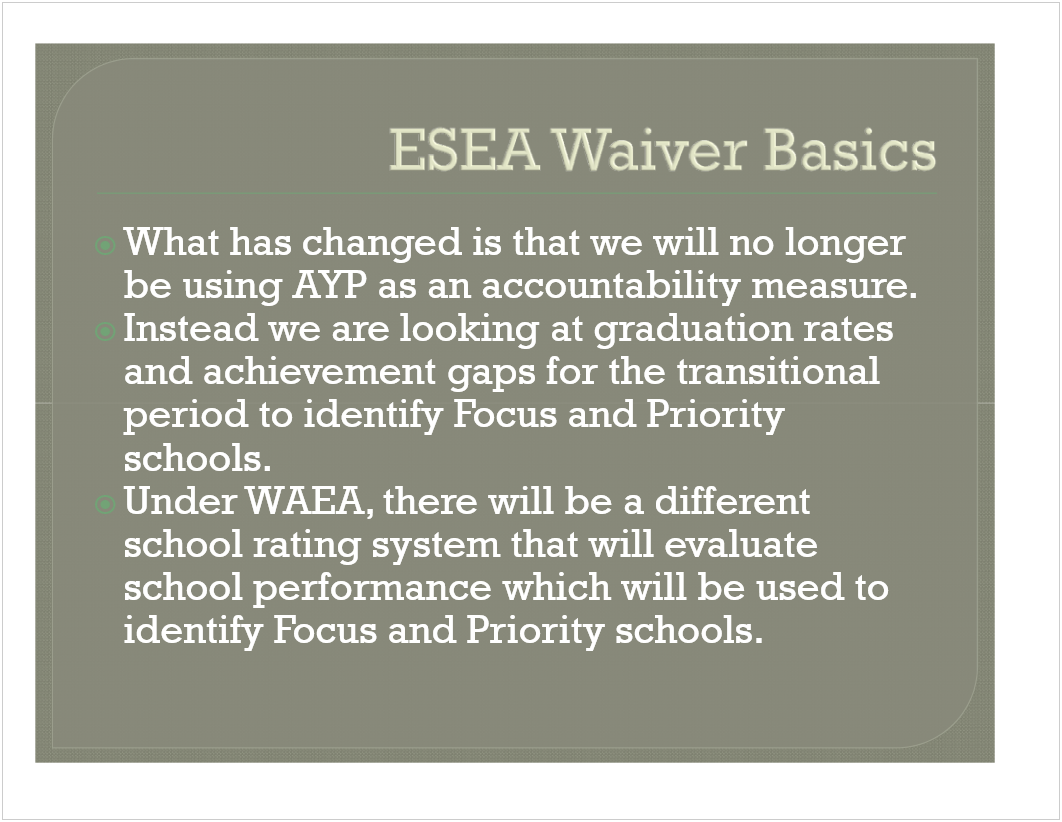 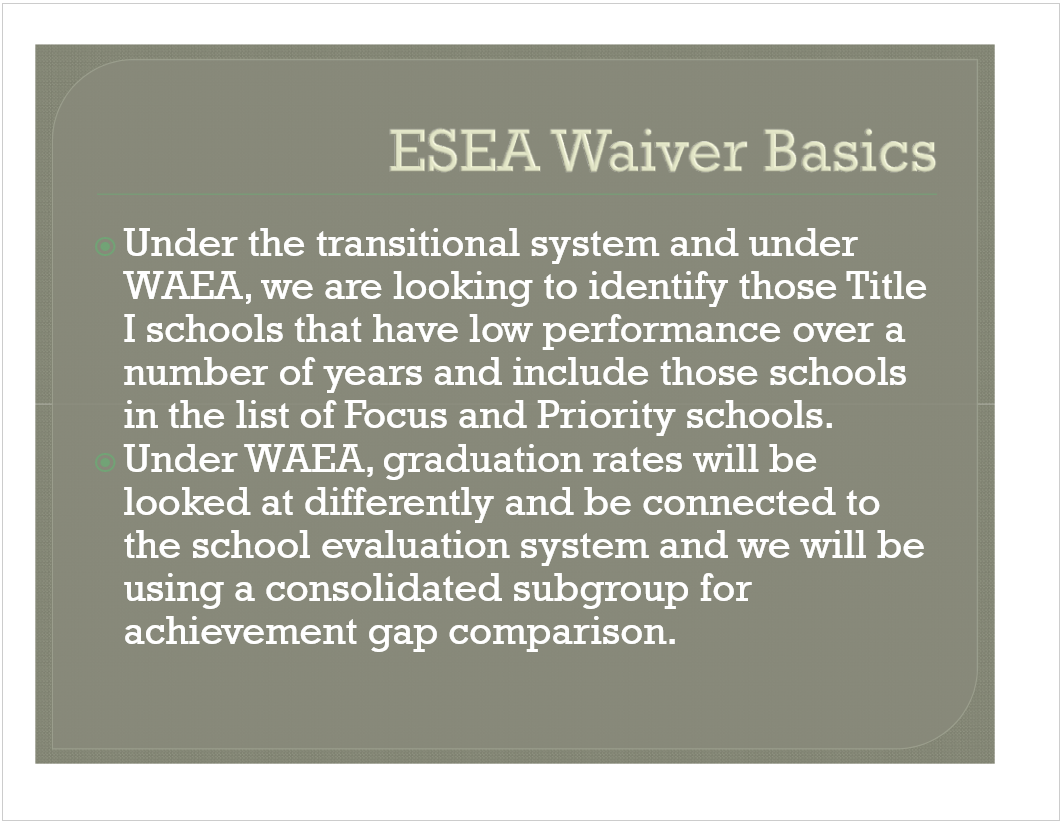 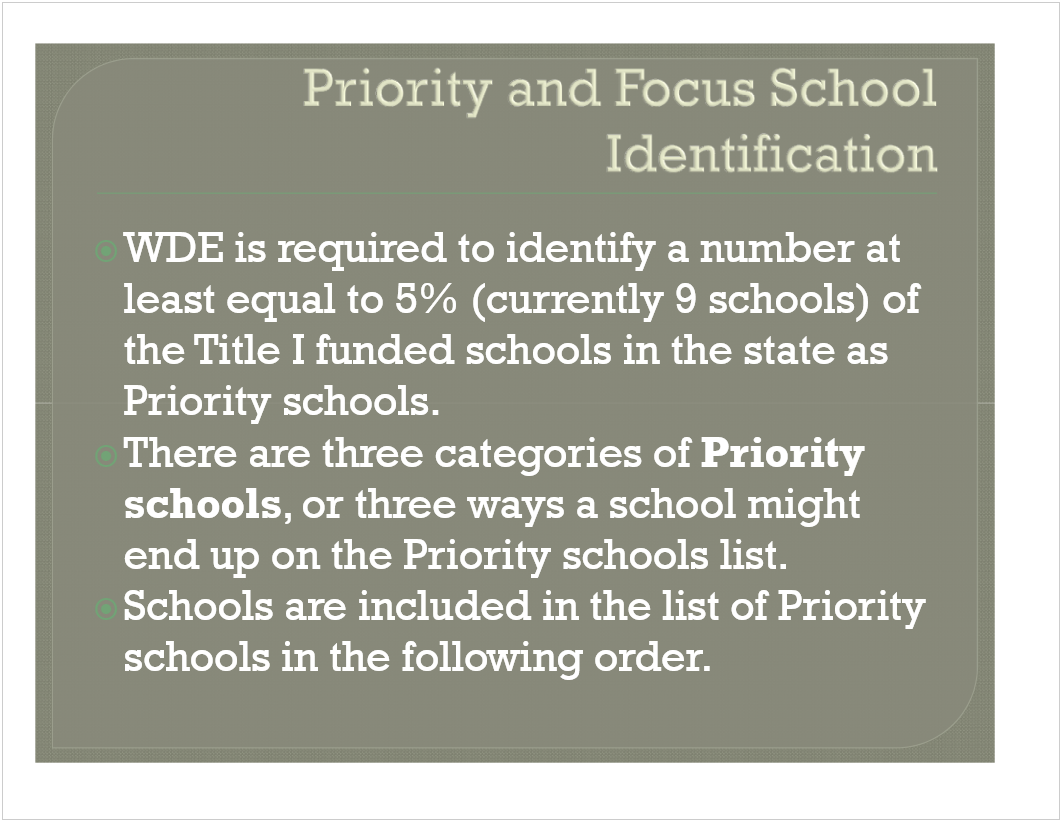 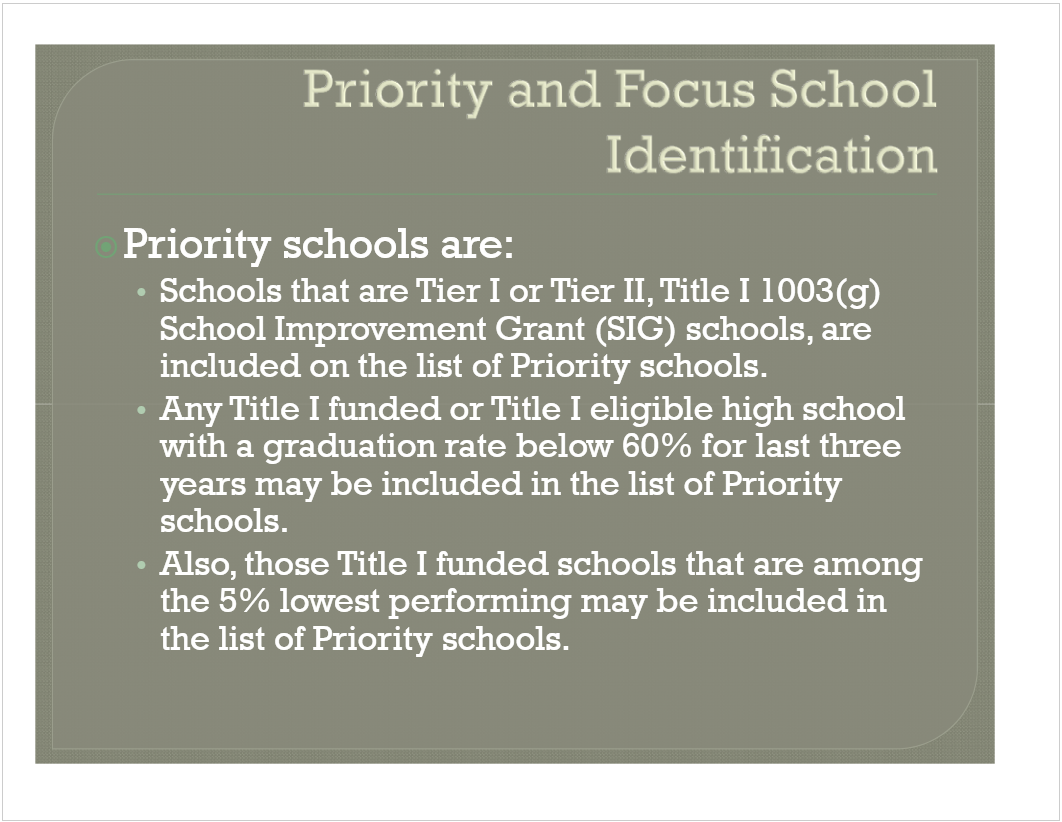 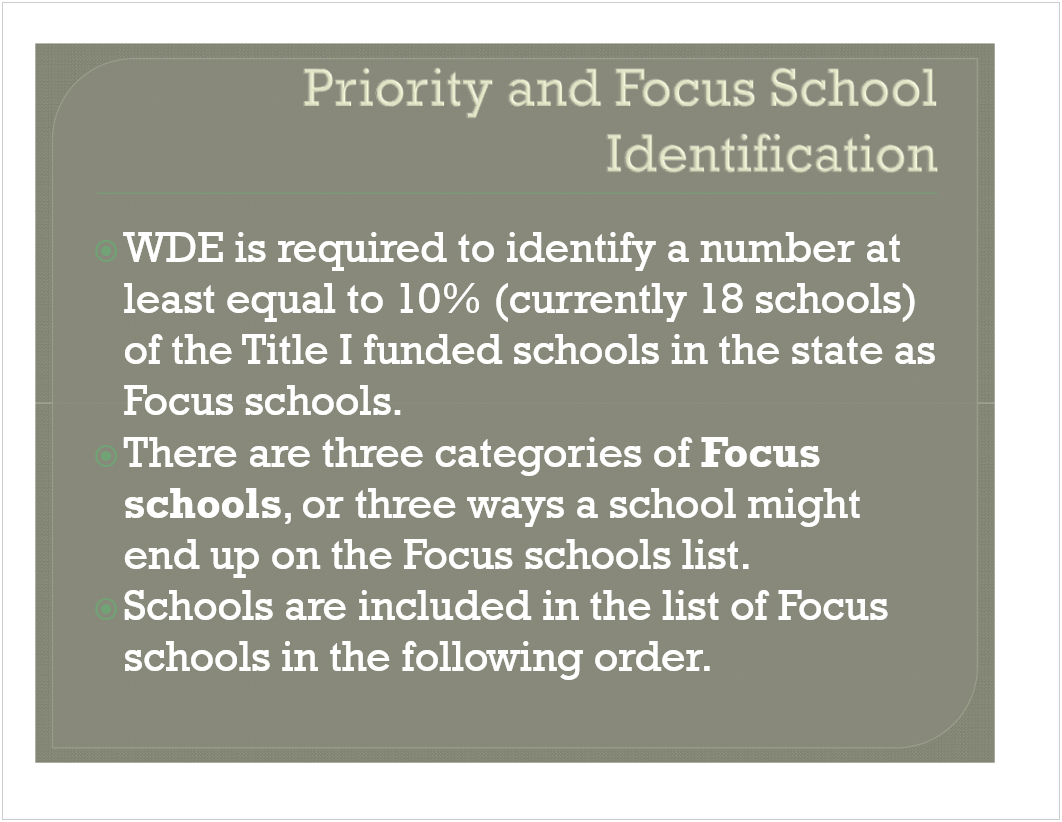 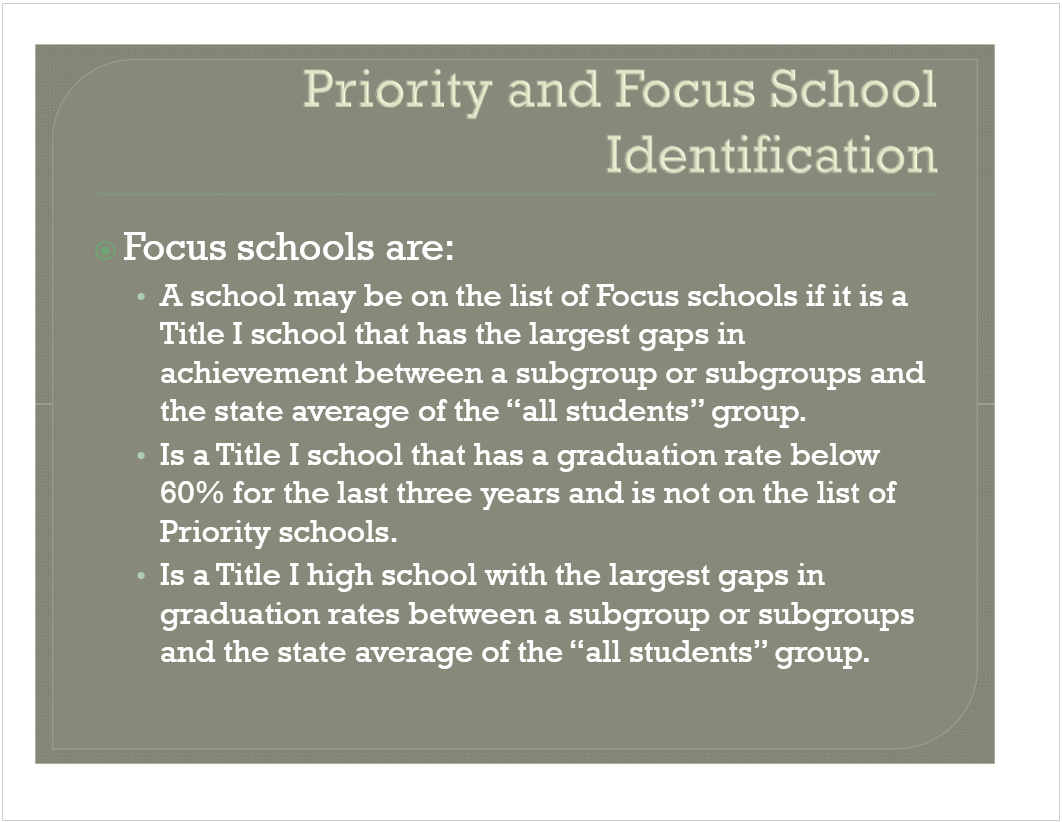 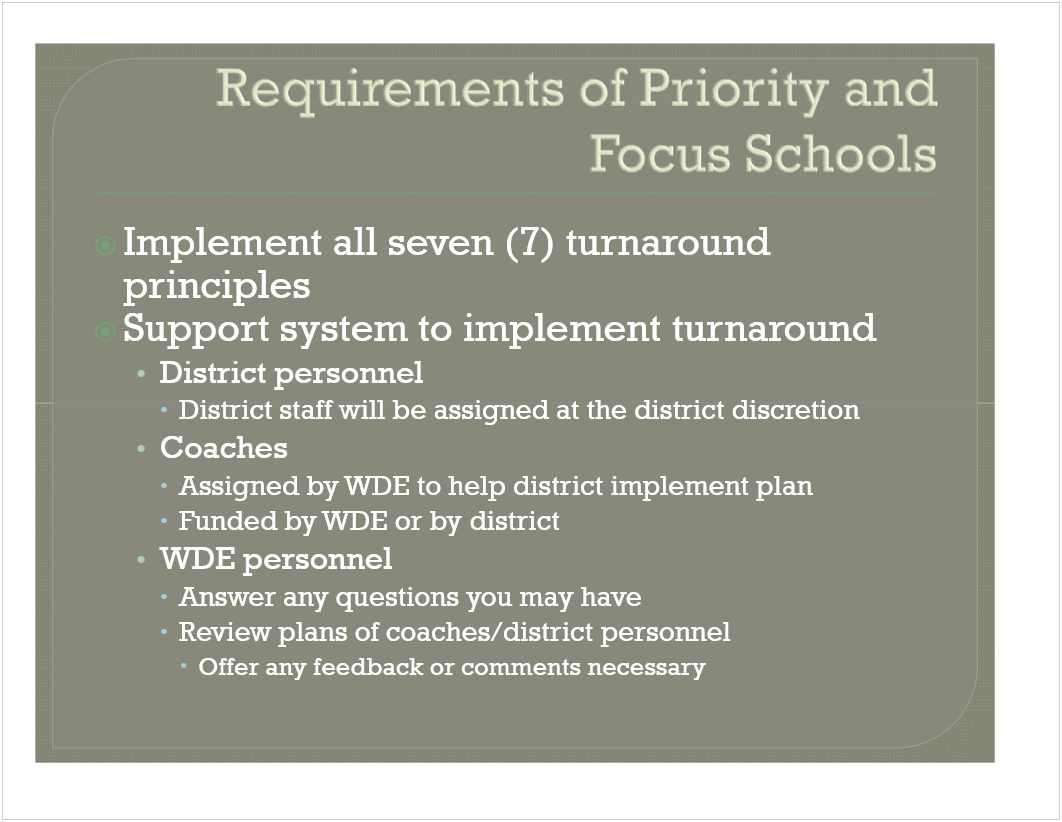 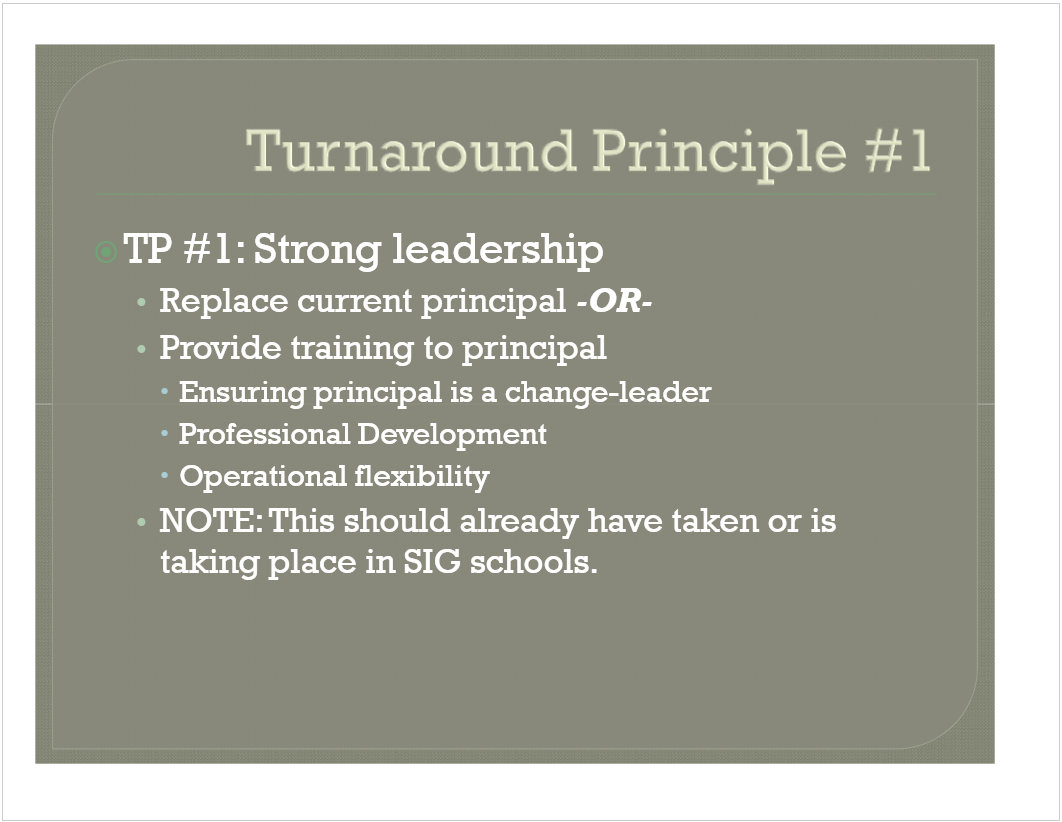 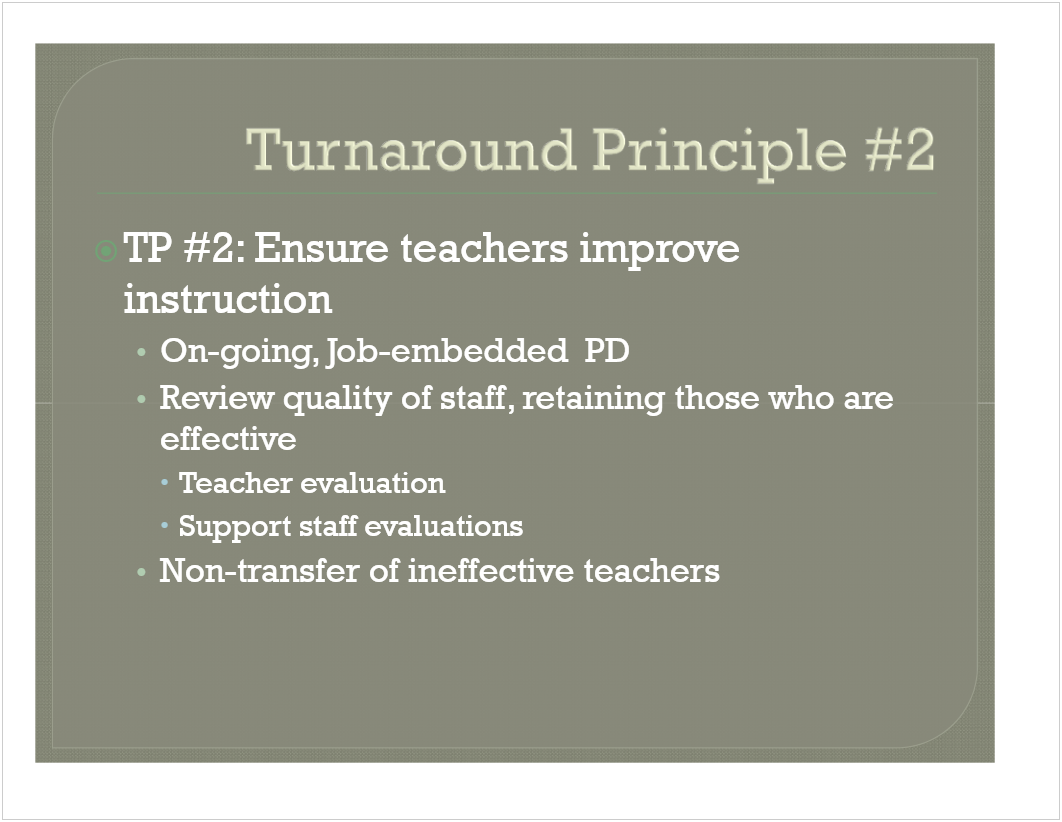 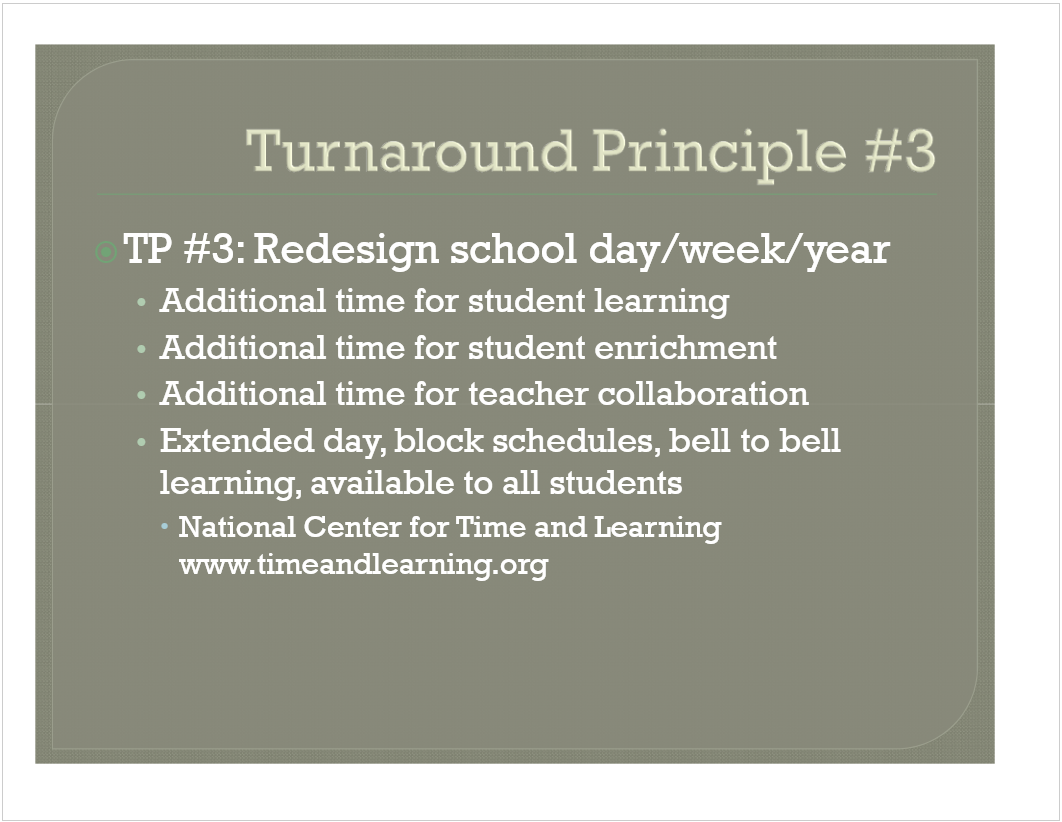 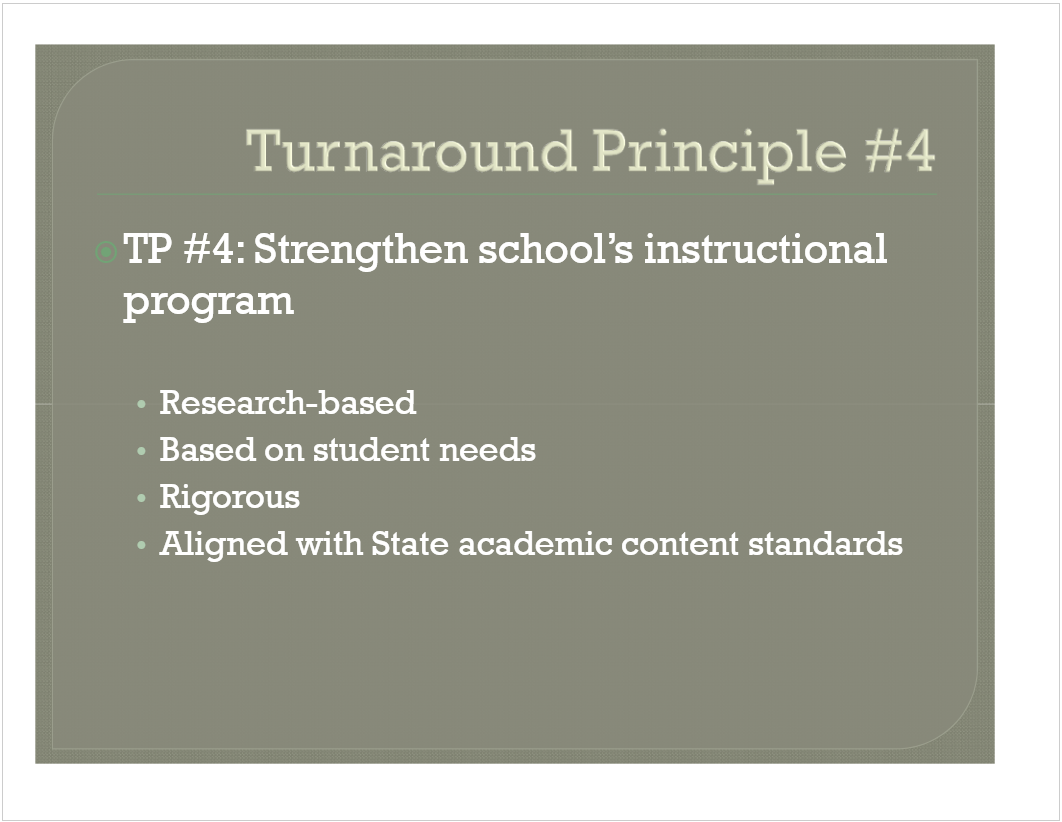 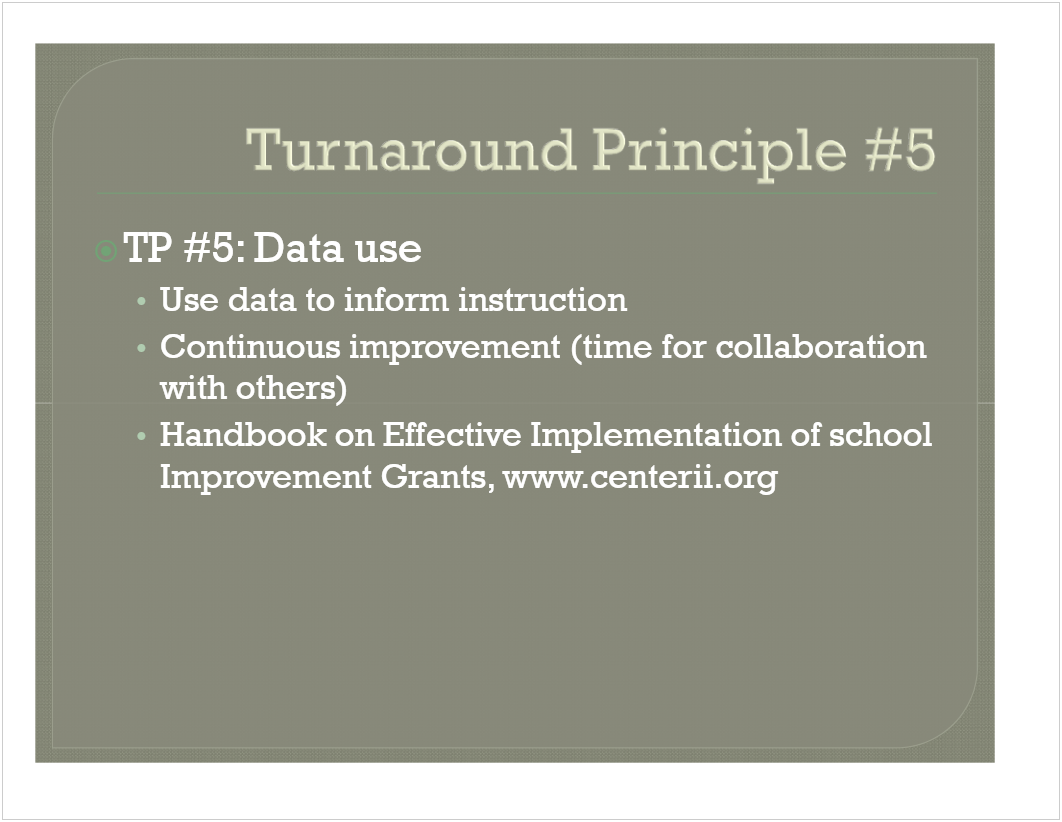 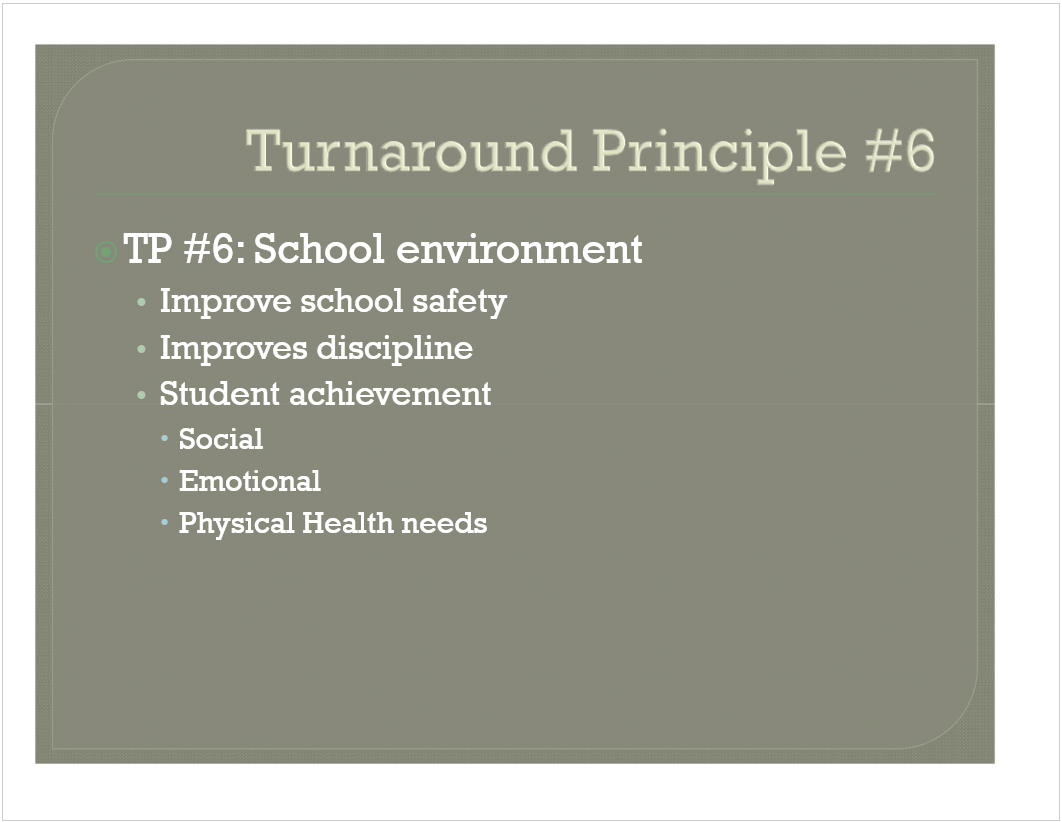 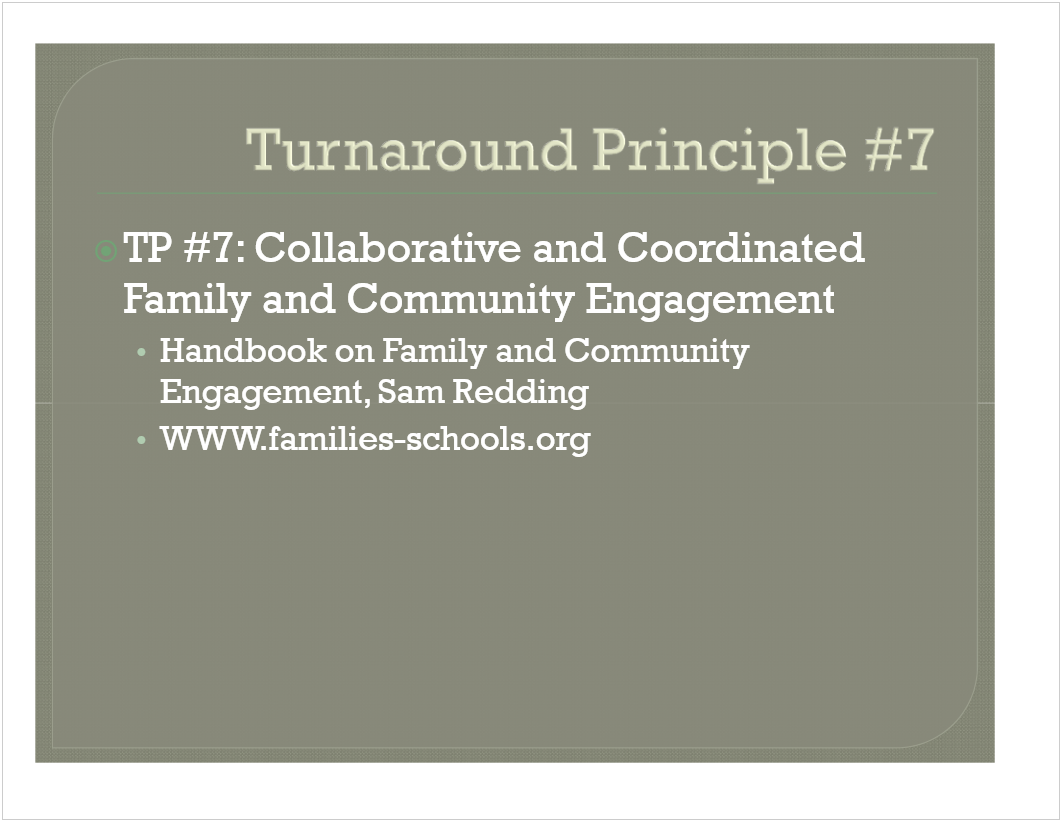 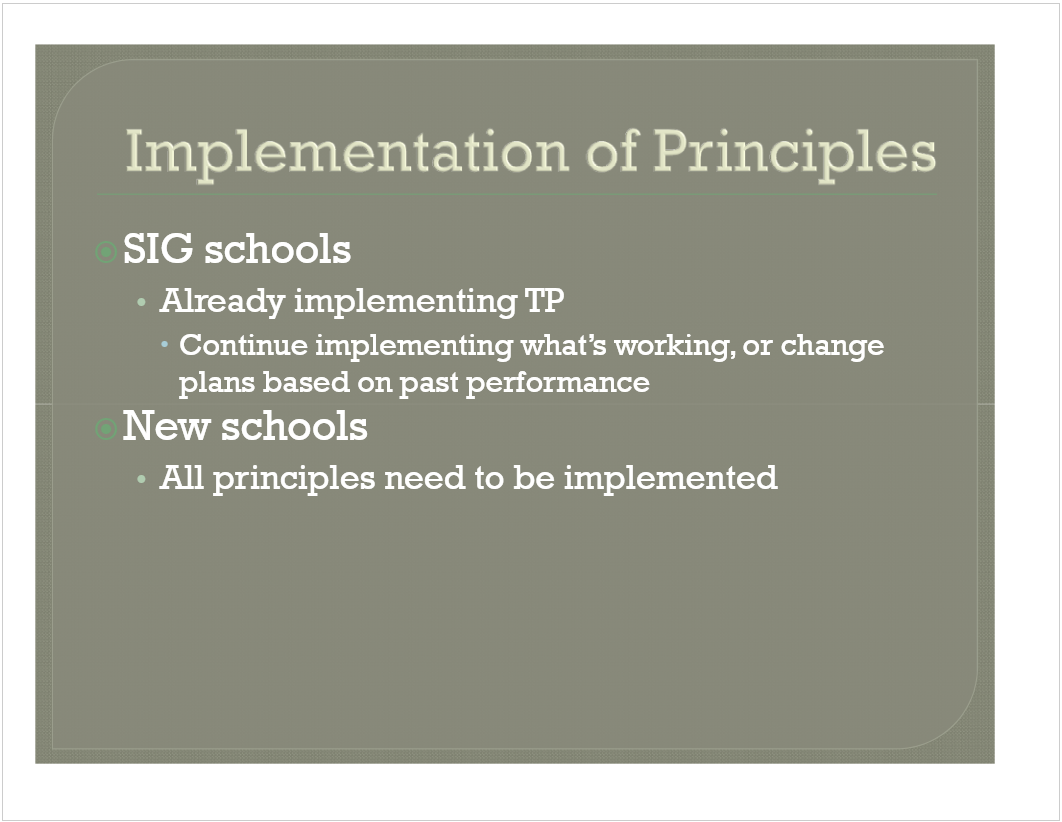 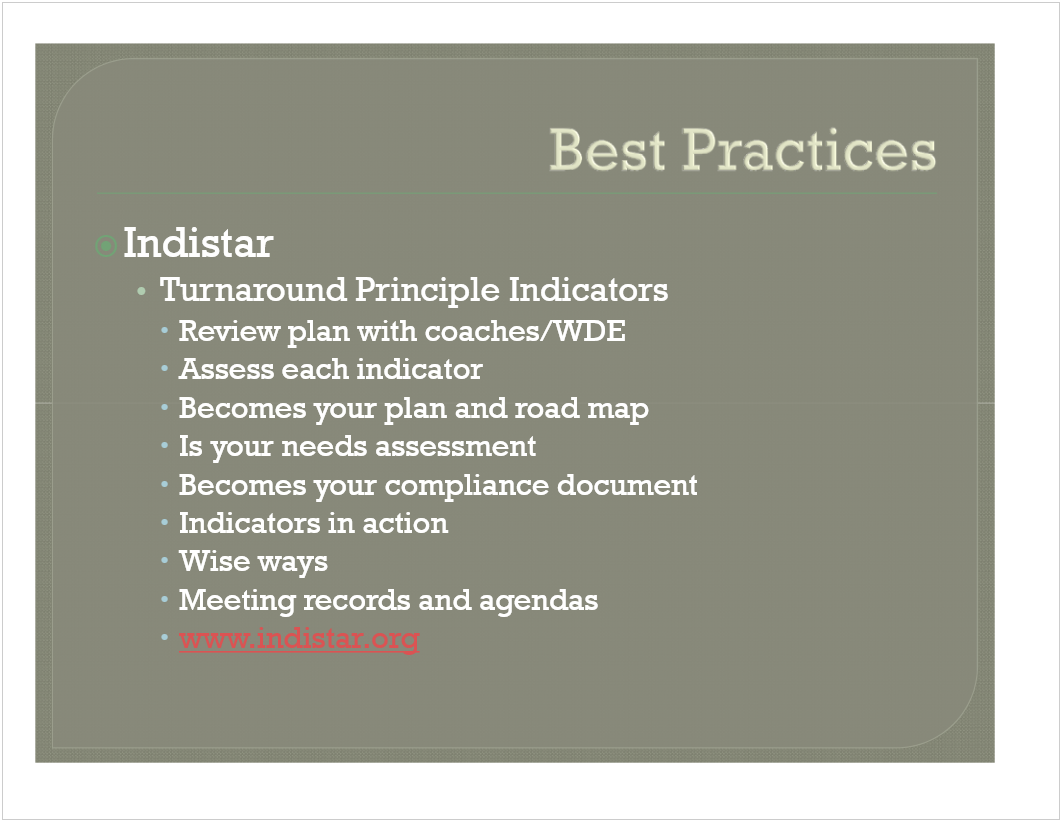 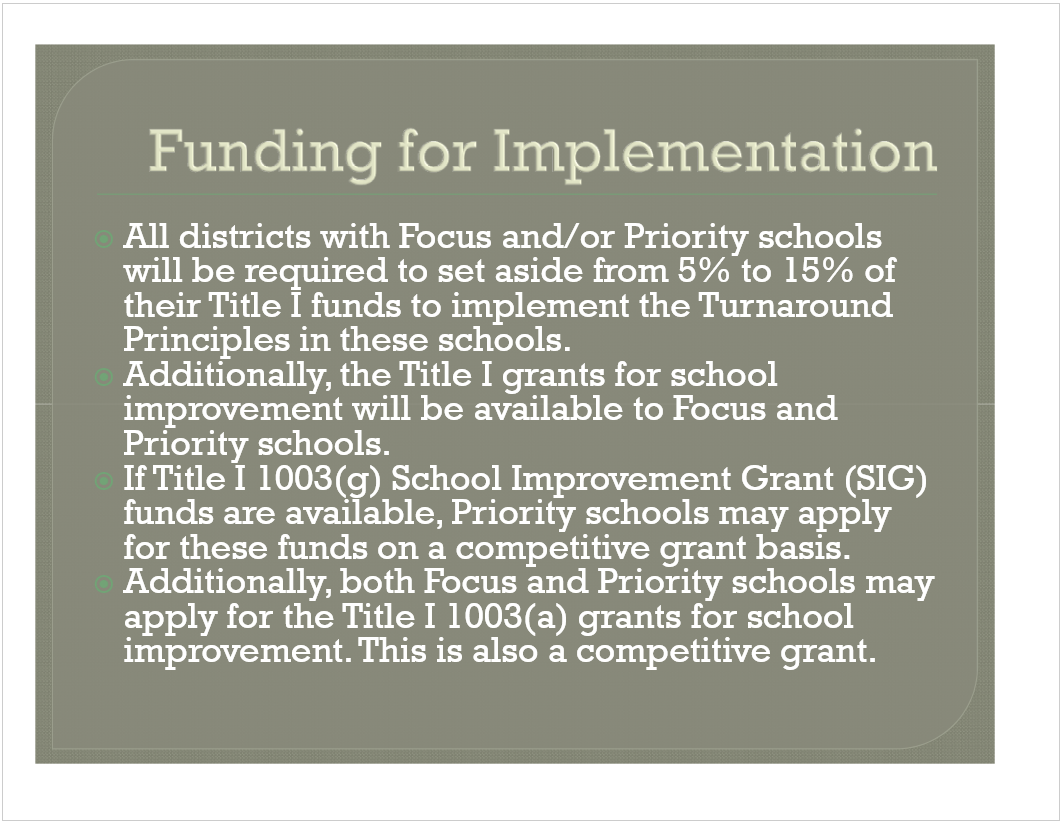 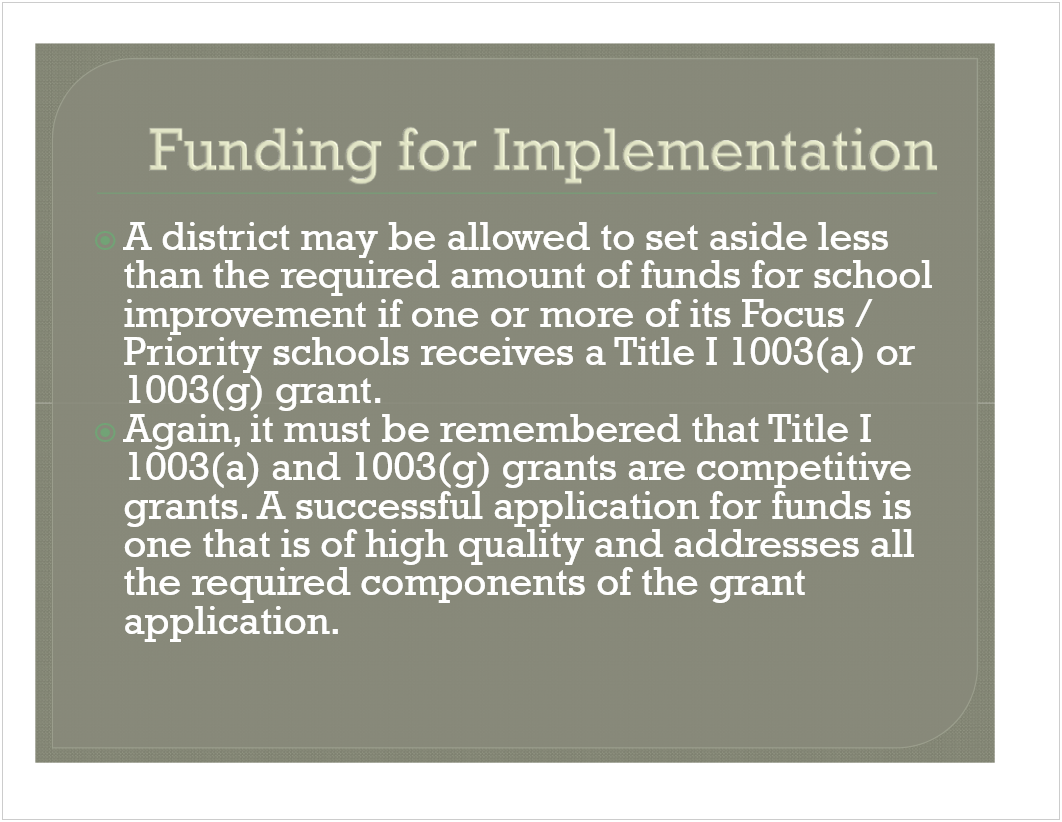 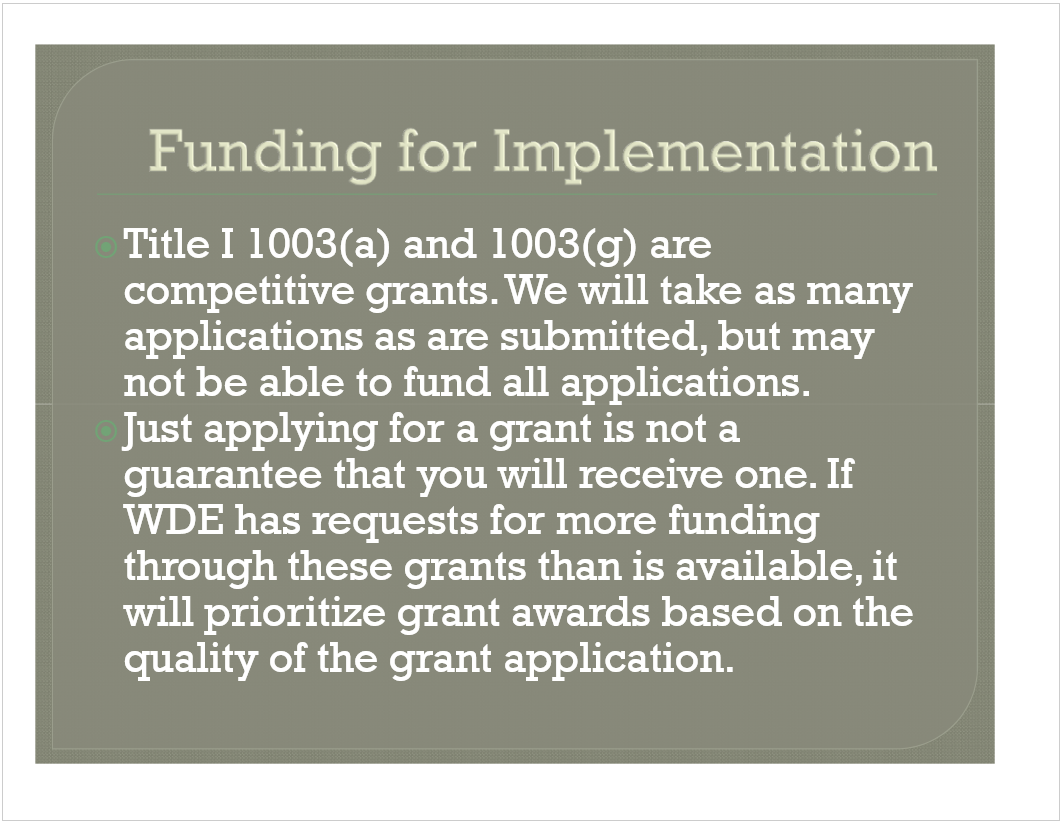 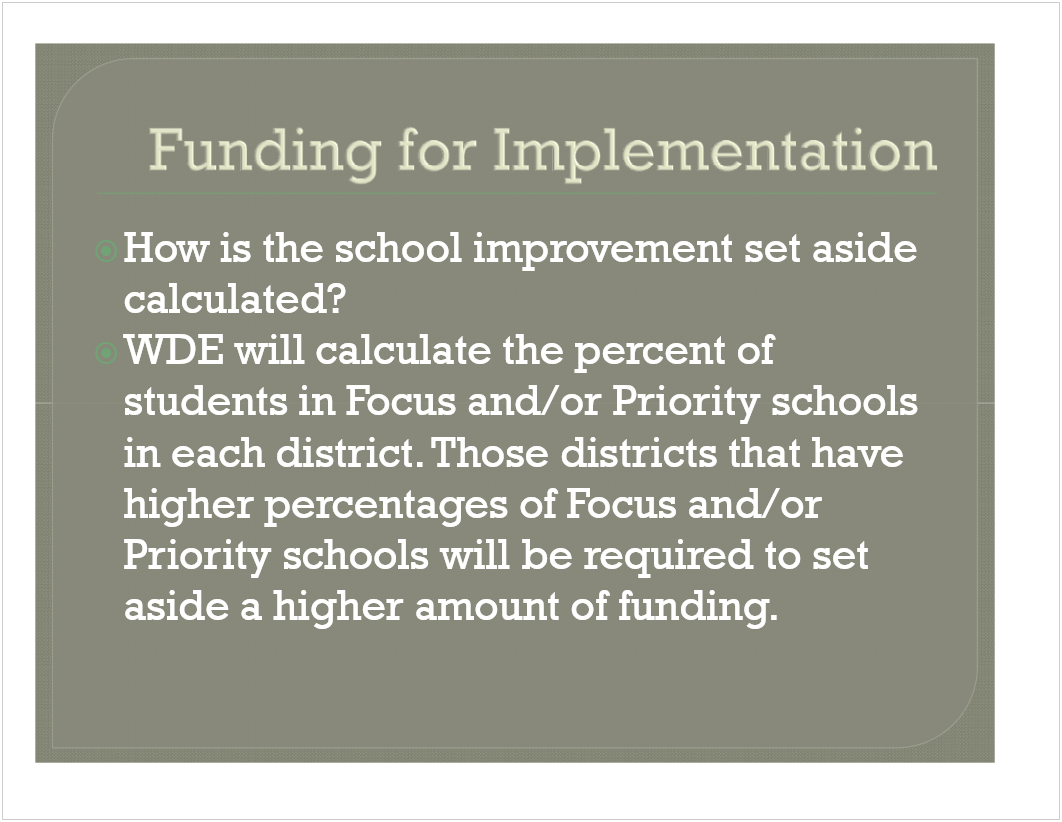 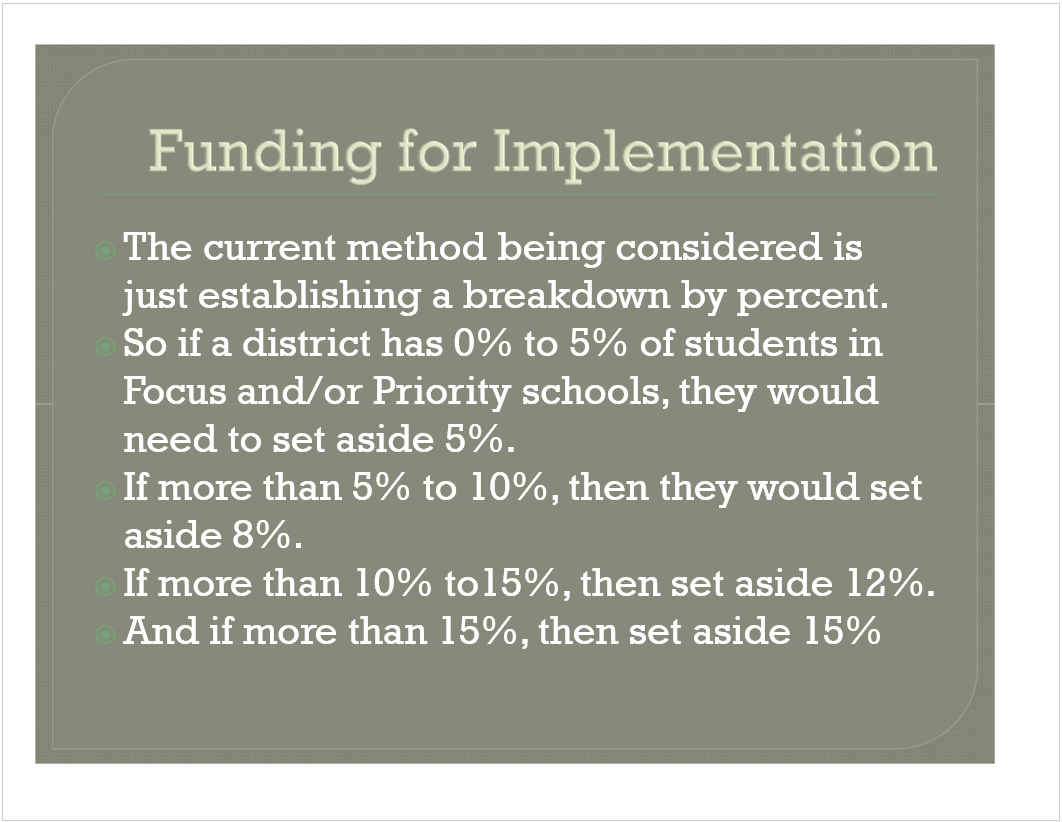 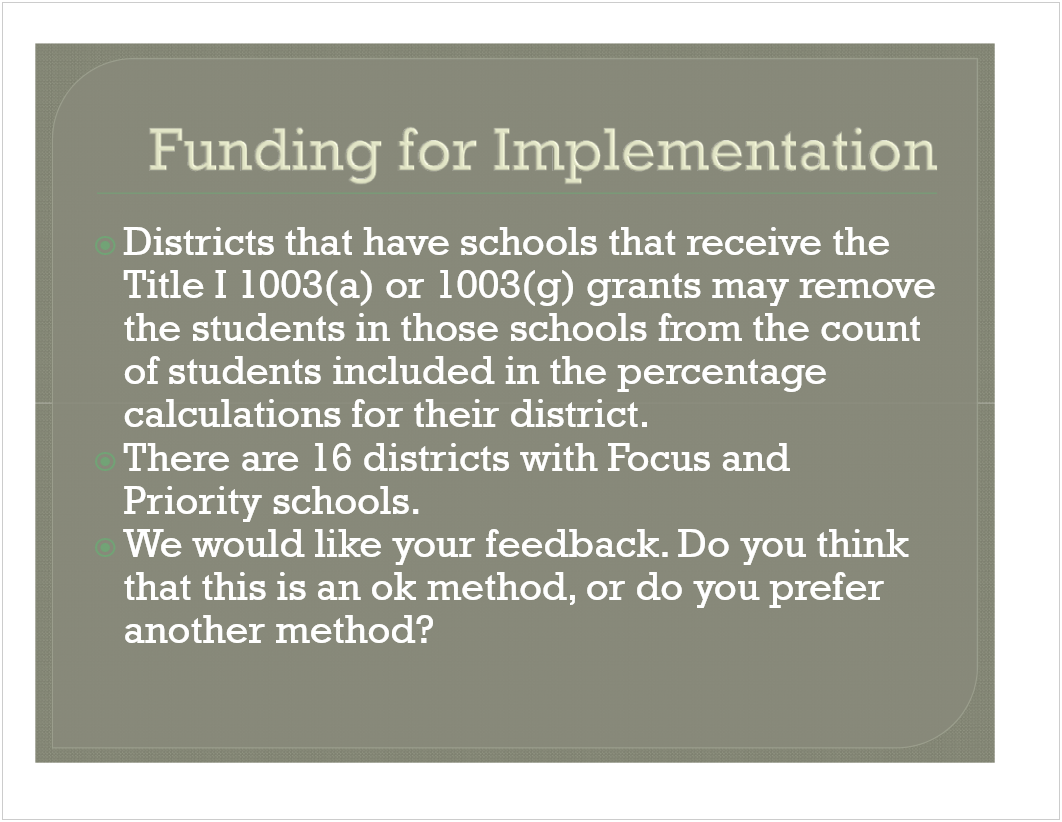 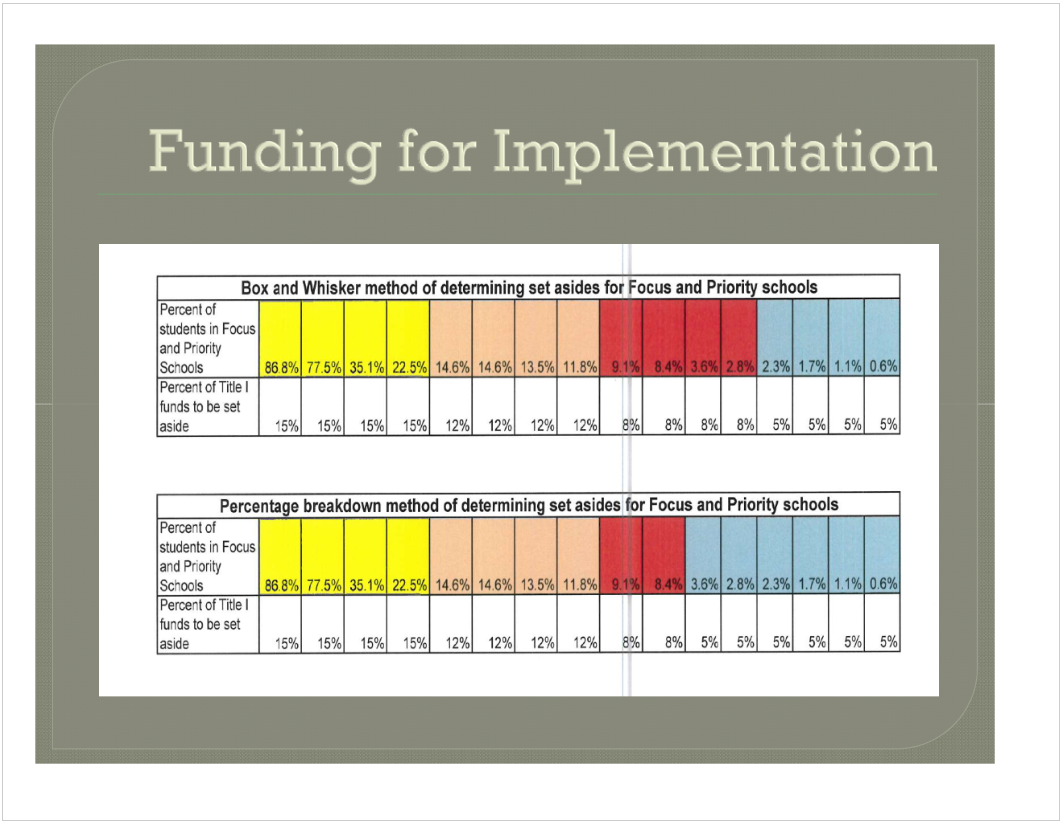 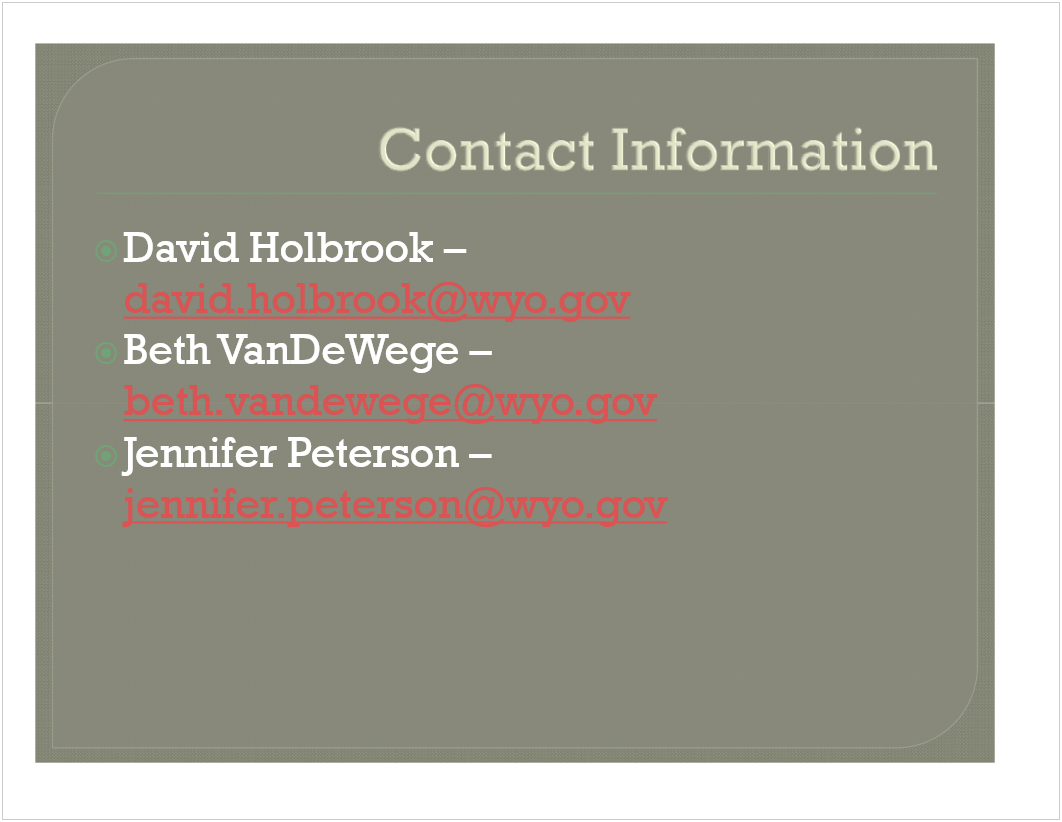 